Mama TriedMerle Haggard 1968INTRO:  / 1 2 / 1 2 / [G] / [G]The first thing [G] I remember [C] knowin’Was a [G] lonesome whistle [C] blowin’And a [G] young-un’s dream of [C] growin’ up to [D7] ride [D7]On a [G] freight train leavin’ [C] townNot [G] knowin’ where I’m [C] boundAnd no [G] one could change my [D7] mindBut Mama [G] tried [G]One and [G] only rebel [C] childFrom a [G] family meek and [C] mildMy [G] Mama seemed to [C] know what lay in [D7] store [D7]In spite of [G] all my Sunday [C] learnin’Toward the [G] bad I kept on [C] turnin’‘Til [G] Mama couldn’t [D7] hold me any-[G]more [G]CHORUS:And I turned [G] twenty-one in prisonDoin’ [C] life without par-[G]oleNo [Em] one could steer me rightBut Mama [D] tried, Mama [D7] triedMama [G] tried to raise me betterBut her [C] pleading I de-[G]niedThat leaves [G] only me to [D7] blame, ‘cause Mama [G] tried [G][G]/[G]/[C]/[C]/[G]/[D7]/[G]/[G]Dear old [G] Daddy rest his [C] soulLeft my [G] mom a heavy [C] loadShe [G] tried so very [C] hard to fill his [D7] shoes [D7]Workin’ [G] hours without [C] restWanted [G] me to have the [C] bestShe [G] tried to raise me [D7] right, but I re-[G]fused [G]CHORUS:And I turned [G] twenty-one in prisonDoin’ [C] life without par-[G]oleNo [Em] one could steer me rightBut Mama [D] tried, Mama [D7] triedMama [G] tried to raise me betterBut her [C] pleading I de-[G]niedThat leaves [G] only me to [D7] blame, ‘cause Mama [G] tried [G]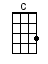 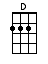 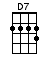 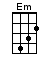 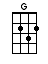 www.bytownukulele.ca